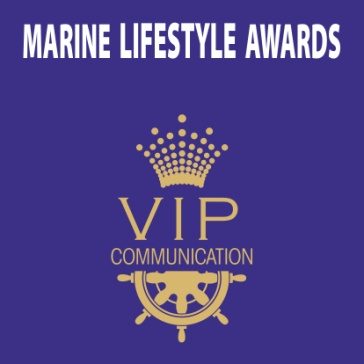 Marine Lifestyle Awards 2016by VIP CommunicationПод патронажа на Община Созопол Церемонията ще обяви най-успешните компаниив морския регион   Най-успешните компании в морския регион на страната ще бъдат наградени на официална церемония на 14 август 2016 г. от 17 ч. в ресторант „Глория Мар“ – Созопол.  Конкурсът ще отдаде нужното внимание на успешния бизнес, който дори в период на криза запазва своето устойчиво развитие и демонстрира качества и просперитет.   Световният опит показва, че подобни конкурси стимулират и популяризират успешните практики и дават стимул за развитие на бизнеса.   Тези награди ще бъдат дадени за изключителен успех, иновации и етика, които за задължителни за просперитета на всяка компания. Това е признание за техния публичен и жизненоважен принос за развитието на цялото общество.   Поощрява се успешното лидерство, повишаването на стандарта в корпоративната общност, опазване на околната среда, както и благотворителните дейности.  Призьорите ще отпразнуват наградите с тържествен коктейл, класическа музика и ще обменят опит по време на тази неформална среща. Award CategoriesMarine Lifestyle Awards 2016 – Цялостен приносMarine Lifestyle Awards 2016– Хотелиерство Marine Lifestyle Awards 2016 -  ТуризъмMarine Lifestyle Awards 2016 – ЯхтингMarine Lifestyle Awards 2016 – Здраве и красотаMarine Lifestyle Awards 2016 – Услуги Marine Lifestyle Awards 2016 – СтроителствоMarine Lifestyle Awards 2016 –  Клуб/РесторантMarine Lifestyle Awards 2016  -  Събитие на годинатаMarine Lifestyle Awards 2016 - Businesswoman Marine Lifestyle Awards 2016 – Мениджър на годинатаMarine Lifestyle Awards 2016 - Young CEO/Стартираща компания Marine Lifestyle Awards 2016– Специален приз за благотворителностMarine Lifestyle Awards 2016 – Инвестиции и иновацииMarine Lifestyle Awards 2016 – Моден БутикMarine Lifestyle Awards 2016 – Дизайнер на годинатаMarine Lifestyle Awards 2016 – Откритие на годинатаНаградите Marine Lifestyle Awards 2016 ще отбележат най-доброто от бизнеса в черноморския регион на страната.  Церемонията се организира и продуцира от най-креативните ПР- и ивент-агенции в България.  Целта е да се подпомогнат всички сфери на развитие  на бизнеса. Да се възнаградят иновациите, добрите резултати и творческото многообразие. 1. Номинациите ще бъдат направени от журналисти, специалисти и всички добросъвестни практикуващи фирми за маркетинг и реклама. Организаторите си запазват правото да се произнесат по допустимостта на всеки участник.2. Такса за ПР публикации както следва:        -  Такса, платена в стандартен срок  10 - 25 юли 2016 – 450 лв. без ддс;Такса, платена след краен срок 25 – 31 юли  2016 –  700 лв. без ддс.Такса, платена извънредно след 1 август 2016 – 900 лв. без ддс.Таксата включва: Административна такса организиране на церемония, разглеждане на документи от професионално жури, ПР-презентация на всяка номинирана фирма/бранд в над 20 печатни и електронни, 2 броя куверти за празничния коктейл.КОИ СМЕ НИЕ:VIP Communication PR има зад гърба си десетки събития, свързани с луксозния бранд, включително най-големите луксозни изложения за яхти, автомобили и имоти у нас.
VIP Communication PR е организатор на годишните награди за значими постижения в бизнеса Business Awards, на наградите за луксозно строителство Luxury Property Awards, на балканските награди за туристическа индустрия, на Националните Медицински Награди и на медийните награди Media Awards. Агенцията стана организатор на първите у нас отличия за луксозни брандове и бизнес VIP Lifestyle Awards, които наградиха индустрията от високия клас. За повече информация:  Патриция Кирилова и Дончо Георгиев
Главни мениджъри VIP Communication PR
Тел: +359 882 036684, 0888 104 111    E-поща:  vipcompr@ gmail.comПризьорите от 2015 година:  Община Варна за най-голямото ветроходно събитие VARNA SAILING WEEK, LZ Яхтинг и г-н Лъчезар Братоев, туроператорска фирма W-Reservation, бутик „Реакшън“ и г-н Ардашес Ованезов, верига UNIQATO, модна къща Atelier Sposa, луксозният Club Debut, VIP Fashion Group и г-жа Мира Матеева и други.